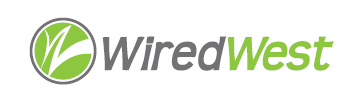 AgendaWiredWest Board of Directors MeetingCummington Community House33 Main Street, Cummington MA 01026Wednesday, January 15, 2019, 7:00 pmWelcome and Introductions								 	 5 minutesApproval of Minutes										 5 minutes December 11, 2019Report from the Chair									 5 minutesAgreed process of reimbursement for drops							10 minutesWebsite update										15 minutesFinance Report											10 minutesTown updates											 20 minutesOther Director Input 									                 5 minutesConfirm and Schedule next BoD meetings							 January 15February 19Future - every 3rd WednesdayOther business which could not be reasonably foreseen within 48 hours of meetingAdjourn 